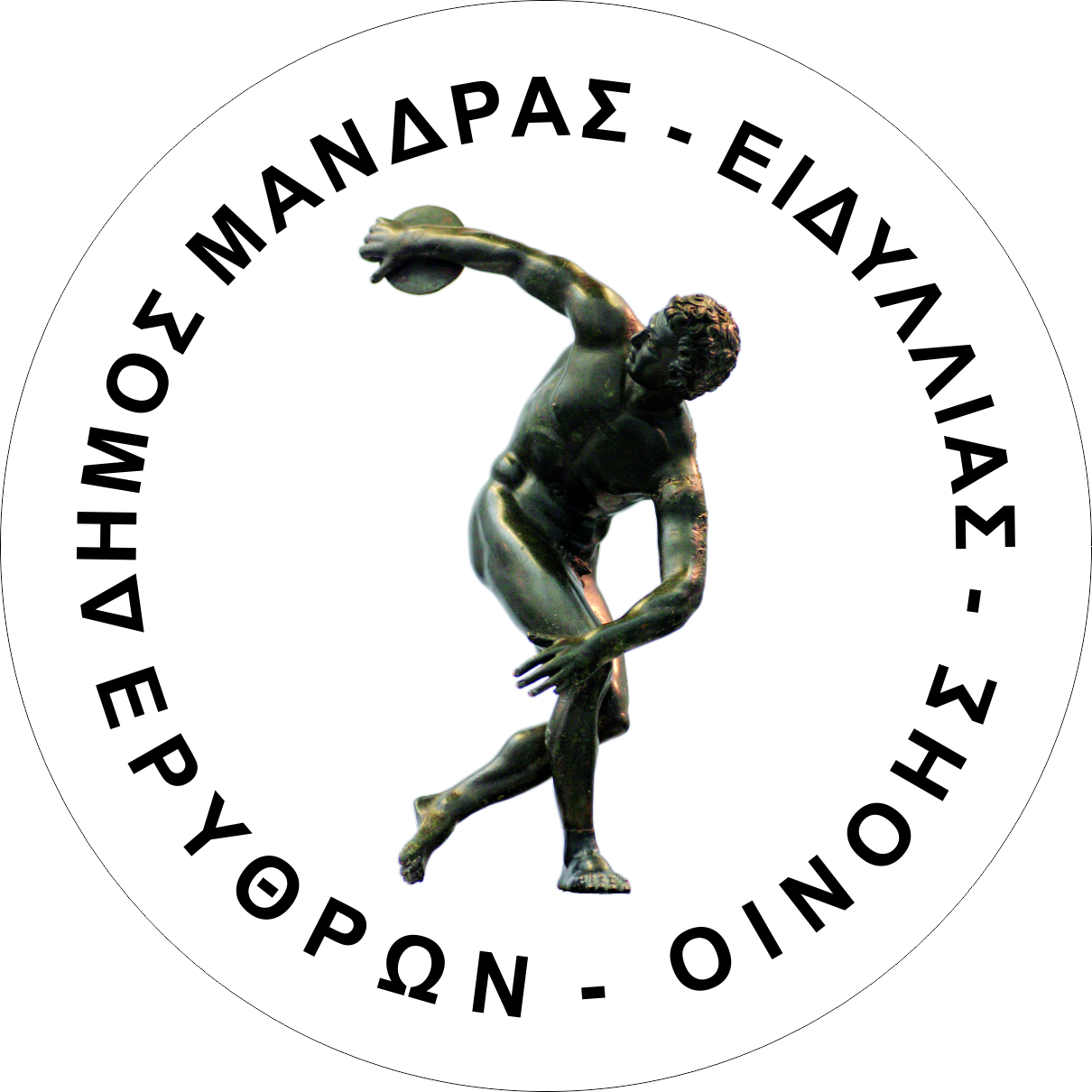 ΑΝΑΚΟΙΝΩΣΗΑποψιλώσεις οικοπέδων ενόψει έναρξης αντιπυρικής περιόδου                                                                                     		Ενημερώνουμε τους  ιδιοκτήτες, νομείς και επικαρπωτές των οικοπεδικών και λοιπών ακάλυπτων χώρων, που βρίσκονται εντός πόλεων, κωμοπόλεων και οικισμών και σε απόσταση μέχρι 100 μέτρων από τα όριά τους, ότι υποχρεούνται να προχωρήσουν μέχρι τις 25 Μαΐου 2023, στην αποψίλωση αυτών από τα ξερά χόρτα (και στην απομάκρυνση τους), στην απομάκρυνση τυχόν άλλων εγκαταλελειμμένων καυστών ή εκρήξιμων υλικών ή αντικειμένων που βρίσκονται μέσα σε αυτούς, προς αποτροπή του κινδύνου πρόκλησης πυρκαγιάς ή ταχείας επέκτασής της, καθώς και στη λήψη κάθε άλλου κατά περίπτωση μέτρου που αποβλέπει στην αποφυγή αιτίων και τη μείωση του κινδύνου από πυρκαγιά.Σε περίπτωση μη συμμόρφωσης των υπόχρεων ισχύουν και εφαρμόζονται οι ποινικές και διοικητικές κυρώσεις που προβλέπει ο νόμος. Μετά τον καθαρισμό θα πρέπει να απομακρύνουν τα υπολείμματα πρασίνου, χωρίς να τα εναποθέτουν παρανόμως σε πεζοδρόμια, δρόμους κ.λ.π. με ιδία μέσα ή ειδοποιώντας τις αρμόδιες υπηρεσίες του Δήμου για την άμεση απομάκρυνση τους.  Για τους παραβάτες προβλέπεται πρόστιμο και καταλογισμός της δαπάνης του Δήμου για τον καθαρισμό καθώς και βεβαίωση των ποσών αυτών εις βάρος τους στην αρμόδια Δ.Ο.Υ. Για τις ποινικές κυρώσεις υποβάλλεται μήνυση από την Πυροσβεστική Υπηρεσία. Ευελπιστούμε στην κατανόηση και στη συνεργασία των δημοτών ώστε να επιτύχουμε το καλύτερο δυνατό αποτέλεσμα και να προστατέψουμε τις ανθρώπινες ζωές και τη φυσική ομορφιά του Δήμου μας.				          	        ΔΗΜΟΣ ΜΑΝΔΡΑΣ–ΕΙΔΥΛΛΙΑΣ-ΕΡΥΘΡΩΝ-ΟΙΝΟΗΣ Τμήμα Περιβάλλοντος και Πολιτικής Προστασίας